                     AYANCIK BELEDİYE MECLİSİ ŞUBAT 2024 GÜNDEMİ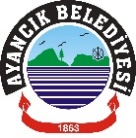 Açılış-Yoklama.İlçemizde yapımı planlanmış olan ve İller Bankası A.Ş. kredi imkanları ile yapılacak olan Karakestane kaynak suyumuzun ilçemizde kullanılabilmesi için 25.12.2023 tarih ve 70 sayılı meclis kararımızla kredi kullanılmasına ait karar alınmış ancak ekonomik koşullar ve 2024 yılı Çevre Şehircilik ve İklim Değişikliği Bakanlığı tarafından yayınlanan 2024 yılı birim fiyat tariflerine istinaden proje keşif miktarının artmasından dolayı İller Bankası A.Ş.'den 40.000.000,00 (Kırk milyon) TL. ek kredi kullanılabilmesi ve işin bir an önce yapılabilmesi için karar alınmak ve Belediye Başkanı Hayrettin Kaya'ya yetki verilmesi teklifinin görüşülmesi. İtfaiye ve Zabıta Personellerine 2024 yılında verilecek maktu fazla çalışma ücretlerinin tespiti.Dilek ve TemennilerKapanış. 31.01.2024Hayrettin KAYA     Belediye BaşkanıToplantı Yeri: Belediye Meclis Toplantı SalonuTarihi ve Saati: 05.02.2024  Pazartesi  günü  saat: 16.00 